מכינה קדם צבאית "נחשון" - המדרשה הישראלית למנהיגות חברתית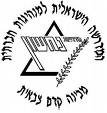 מחזור כ"א הראשון, שדרות, 2017, התשע"ח, שבוע 17 – שבוע חוץ – קמפוס יהודה ושומרון"וְהָאָרֶץ אֲשֶׁר אַתֶּם עֹבְרִים שָׁמָּה לְרִשְׁתָּהּ, אֶרֶץ הָרִים וּבְקָעֹת, לִמְטַר הַשָּׁמַיִם תִּשְׁתֶּה מָּיִם. אֶרֶץ אֲשֶׁר יְהוָה אֱלֹהֶיךָ דֹּרֵשׁ אֹתָהּ, תָּמִיד עֵינֵי יְהוָה אֱלֹהֶיךָ בָּהּ, מֵרֵשִׁית הַשָּׁנָה וְעַד אַחֲרִית שָׁנָה" (דברים י"א, י"א-"ב)יום א'24/12יום ב'25/12יום ג'26/12יום ד'27/12יום ה'28/12מנחה תורןשירלירינירלירינירמובילי יוםהילה ודיאנהיעל גלמן וייבלואיתי אלדד ובןיובל דקל ויעל שניהילה ודיאנהתורניםעינב ואטרלינוי ואופקאופיר ד ותומר זניצן ועדן סשירה ואוהד6:45- השכמה +התארגנות 7:00- ניקיונות7:30- חובה להיות בחוץ!!בוקר טוב 30 דק+ ארוחת בוקר8:15- הכנה ליום8:30- אוטובוס מגיע לקדומים9:00- נסיעה לפדואל. מפגש עם בועז העצני.11:00- איוש כנס ונזק אסטרטגי- דרוקר וצ'יקו11:15- מפגש עם בני קצובר באלון מורה12:30- נסיעה לישוב איתמר. סיור בגבעות עולם.13:30- ארוחת צהריים14:30- הר גריזים. מצפה יוסף. תצפית15:45- מבצע חומת מגן- לירי16:00- שיחה ומצגת עם בועז העצני.17:00- מפגש עם ענבל מלמד18:00- נסיעה לישוב שילה.18:45- הגעה, התארגנות וארוחת ערב19:15- ארוחת ערב20:15- עיבוד יום21:00- הליכה לבית משפחת אפטר+ פגישה 6:30-השכמה6:45-בוקר טוב7:15-ארוחת בוקר8:00- ניקיונות8:30- אוטובוס לשכונת היובל. 9:00- מפגש עם תמר אסרף10:30- סיור במעין הגבורה.12:00- סיור באתר שילה.13:30- ארוחת צהריים 14:00- עמונה: סיפור המקרה- זאק ואוהד14:15- נסיעה לישוב עופרה. מפגש עם אנשי עמונה.16:30- נסיעה לגוש עציון18:00- הגעה לגוש עציון18:15- מדס19:15- ארוחת ערב+ מקלחות20:15- עיבוד יום21:00- ערב מוסיקלי6:30-השכמה6:45-בוקר טוב7:15-ארוחת בוקר8:00- ניקיונות8:30- מפגש עם יוחנן בן יעקב10:00- נסיעה לפינה חמה לחיילים בצומת גוש11:00- נסיעה להרודיון12:30- מפגש עם הדסה פרומן 13:30- ארוחת צהריים בישוב תקוע14:30- חיזיון אור קולי. כפר עציון.16:30- צה"ל באיו"ש- זלוף וישראל16:45- מפגש עם בני מאיר. 17:30- נסיעה לחברון18:30- התארגנות וארוחת ערב20:00- עיבוד יום21:00- שיתוף6:00-השכמה6:15-בוקר טוב6:45-ארוחת בוקר7:30- ניקיונות8:00- מפגש עם אליהו ליבמן ציר המתפללים10:00- יציאה לסיור מערת המכפלה. מפגש עם נועם ארנון.12:30- ארוחת צהריים13:30- יציאה לסיור שכונת אברהם אבינו בית הדסה. סיור במוזיאון. מפגש עם ענת כהן. תושבת חברון. מפגש עם אליקים העצני.16:30- נסיעה ליער יתיר17:15- הגעה והתארגנות17:45- מדס19:00- ארוחת ערב + מקלחות20:15- עיבוד יום 21:15-  הווי6:30-השכמה6:45-בוקר טוב7:15-ארוחת בוקר8:00- ניקיונות8:30 – הרב איתן9:45- נשות ווטש11:00- סיכום שבוע12:00- הסעה לתחנה מרכזית באר שבע